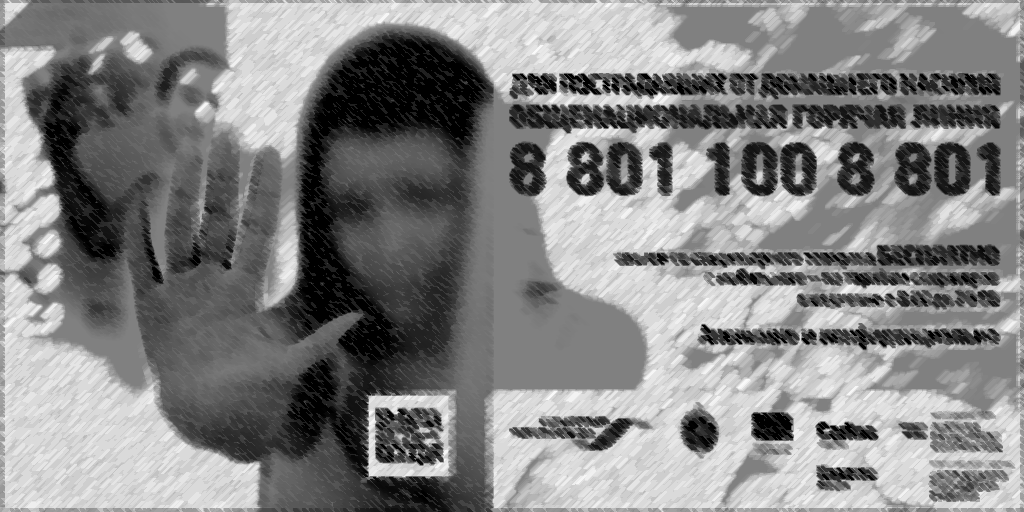 Если Вы стали жертвой или свидетелем насилия в семье, не ждите трагедии!Действуйте сейчас –Обратитесь за помощью!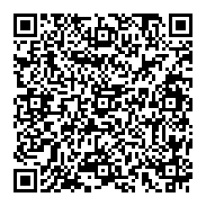 ИСПОЛЬЗОВАНИЕ:1.Возьмите мобильный телефон с камерой.2.Запустите программу для сканирования кода.3.Наведите объектив камеры на код.4.Получите информацию!